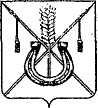 АДМИНИСТРАЦИЯ КОРЕНОВСКОГО ГОРОДСКОГО ПОСЕЛЕНИЯКОРЕНОВСКОГО РАЙОНАПОСТАНОВЛЕНИЕот 06.02.2019   		                                                    			  № 91г. КореновскО проекте решения Совета Кореновского городскогопоселения Кореновского района «О рассмотрении протестапрокурора Кореновского района на решение СоветаКореновского городского поселения Кореновского района от 30 октября 2013 года № 376 «Об утверждении Правил создания, содержания и охраны зеленых насаждений, находящихся на территории Кореновского городского поселения Кореновского района»В соответствии с решением Совета Кореновского городского поселения Кореновского района от 22 апреля 2014 года № 426 «О порядке                             внесения проектов муниципальных правовых актов в Совет Кореновского городского поселения Кореновского района» администрация Кореновского городского поселения Кореновского района п о с т а н о в л я е т:1. Согласиться с проектом решения Совета Кореновского городского поселения Кореновского района «О рассмотрении протеста прокурора Кореновского района на решение Совета Кореновского городского поселения Кореновского района от 30 октября 2013 года № 376 «Об утверждении Правил создания, содержания и охраны зеленых насаждений, находящихся на территории Кореновского городского поселения Кореновского района».2. Направить проект решения «О рассмотрении протеста прокурора Кореновского района на решение Совета Кореновского городского поселения Кореновского района от 30 октября 2013 года № 376 «Об утверждении Правил создания, содержания и охраны зеленых насаждений, находящихся на территории Кореновского городского поселения Кореновского района» в Совет Кореновского городского поселения для рассмотрения в установленном порядке (прилагается).3. Назначить представителем главы Кореновского городского                 поселения Кореновского района при обсуждении данного проекта                      решения в Совете Кореновского городского поселения Кореновского района исполняющего обязанности заместителя главы Кореновского городского поселения Кореновского района, начальника отдела жилищно-коммунального хозяйства, благоустройства и транспорта администрации Кореновского городского поселения Кореновского района А.Г. Солошенко.4. Общему отделу администрации Кореновского городского поселения Кореновского района (Питиримова) обеспечить размещение настоящего постановления на официальном сайте администрации Кореновского городского поселения Кореновского района в информационно-телекоммуникационной сети «Интернет».5. Постановление вступает в силу со дня его подписания.Исполняющий обязанности главыКореновского городского поселения Кореновского района							          М.О. ШутылевПРОЕКТ РЕШЕНИЯСовета Кореновского городского поселения Кореновского районаот ________________                                                                        № ________г. КореновскО рассмотрении протеста прокурора Кореновского района на решение Совета Кореновского городского поселения Кореновского районаот 30 октября 2013 года № 376 «Об утверждении Правил создания, содержания и охраны зеленых насаждений, находящихся на территории Кореновского городского поселения Кореновского района»Рассмотрев протест прокурора Кореновского района от 28 января                 2019 года № 7-02-2019/470 на решение Совета Кореновского городского поселения Кореновского района от 30 октября 2013 года № 376 «Об утверждении Правил создания, содержания и охраны зеленых насаждений, находящихся на территории Кореновского городского поселения Кореновского района» ( с изменениями от 02 октября 2014 года № 8, от 30 сентября 2015 года № 116, от 28 апреля 2016 года № 195) с участием помощника прокурора Кореновского района Тыщенко Ю.Е., Совет Кореновского городского поселения Кореновского района р е ш и л:1. Протест прокурора Кореновского района - удовлетворить.2. Поручить постоянной комиссии по вопросам промышленности, транспорта, связи, строительства и жилищно-коммунального хозяйства Совета Кореновского городского поселения Кореновского района (Андрейчук) подготовить проект решения Совета Кореновского городского поселения Кореновского района «О внесении изменений в решение Совета Кореновского городского поселения Кореновского района от 30 октября 2013 года № 376 «Об утверждении Правил создания, содержания и охраны зеленых насаждений, находящихся на территории Кореновского городского поселения Кореновского района».3. Контроль за выполнением настоящего решения возложить на председателя постоянной комиссии по вопросам промышленности, транспорта, связи, строительства и жилищно-коммунального хозяйства Совета Кореновского городского поселения Кореновского района (Андрейчук).4.Решение вступает в силу со дня его подписания.Председатель Совета Кореновского городского поселенияКореновского района							           Е.Д. ДелянидиПРИЛОЖЕНИЕк постановлению администрацииКореновского городского поселенияКореновского районаот 06.02.2019 № 91